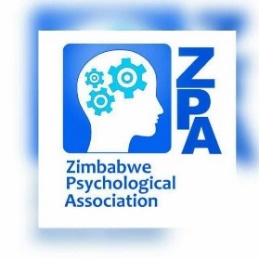 ZIMBABWE PSYCHOLOGICAL ASSOCIATIONCORPORATE MEMBERSHIP APPLICATION FORMWhen you have completed the form please return it to: email to: membership@zpazim.orgOr mail to:C/O Industrial Psychology Consultants170 Arcturus RoadGreendaleHarareZimbabwe Psychological Association is committed to the transformation and development of Zimbabwean Psychology, and to serve the needs and interests of all Zimbabwean people.We are inviting your company to be a corporate member of our association for only US$100 per annum.  If you were to become a corporate member, ZPA will offer your qualified psychologists to conduct trainings for your staff, recruitment needs, and any other psychological services your organization may require at a discounted rate. SUPPORT PSYCHOLOGYFeel good knowing your participation and dues support a variety of activities and programs that help move psychology, and society, forward. ZPA works to advance psychology education, training and research through programs and advocacy in government.  At the same time, ZPA works to expand the public’s access to, and understanding of, psychology through programs and partnerships with NGOs BENEFITSYour logo will appear on ZPA adverts (either internal or external)ZPA shall provide discounted in-house trainings for your organization according to your needs ie wellness programs Banners and Corporate brochures to all ZPA functions and Events. We will offer discounted recruitment services for your HR Department.Discount at all Functions and Events hosted by ZPA.Your company will be  entitled to profiling in our ZPA MagazineYou will receive a discount on each advert placed in the ZPA Magazine.         ZPA VISIONThe Zimbabwe Psychological Association aspires to excel as a valuable, effective and influential organization advancing psychology as a science in the society, including government, policy makers, user groups, and the general public.Ethical Action: We act with integrity, communicate respectfully and accept responsibility for our words and actions and we require ethical, professional behavior by all persons associated with Zimbabwe Psychological Association.Psychologists strive to maintain high standards of competence in their work.Psychologists seek to promote integrity in the science, teaching, and practice of psychology.In all their work, psychologists shall conduct themselves in a manner that does not bring into disrepute the discipline and profession of psychologyPsychologists accord appropriate respect to the fundamental rights, dignity, and worth of all peoplePsychologists seek to contribute to the welfare of those with whom they interact professionallyPsychologists are aware of their professional and scientific responsibilities to the community and the society in which they work and liveSigned:.............................................................                            Date:..........................................................................Company Name: Nature of Business:Nature of Business:Nature of Business:Address: Address: Address: Address: Phone Number:Contact Person:Contact Person:Contact Person:Email Address: Email Address: Email Address: Email Address: Annual Membership Fees:NB:  PLEASE SEND A SCANNED COPY OF YOR DEPOSIT SLIP ALONG WITH YOUR APPLICATION FOR YOU TO BE REGISTERED AS A MEMBER. Annual Membership Fees:NB:  PLEASE SEND A SCANNED COPY OF YOR DEPOSIT SLIP ALONG WITH YOUR APPLICATION FOR YOU TO BE REGISTERED AS A MEMBER. Annual Membership Fees:NB:  PLEASE SEND A SCANNED COPY OF YOR DEPOSIT SLIP ALONG WITH YOUR APPLICATION FOR YOU TO BE REGISTERED AS A MEMBER. Banking Details:Bank: Stanbic BankAccount Name: Zimbabwe Psychological AssociationBranch: Park Lane BranchUSD Account Number: 9140005719061For accounting purposes, once payment has been made, please scan deposit slip and email it to membership@zpazim.org for reconciliation.USD ECOCASH:Zimbabwe Psychological Association merchant number 56261.  You can use the short code *151*2*2*56261#